GEN-1668H (6800W-19.2kW-60Hz-16yr) Hybrid 120V-240VGeneforce Emergency Power SystemProduct FeaturesSilent operation. Safe for indoors. No gas or emissions.No Installation; No Maintenance; No Permits requiredArrives fully charged and ready to work.Automatic & one-touch start.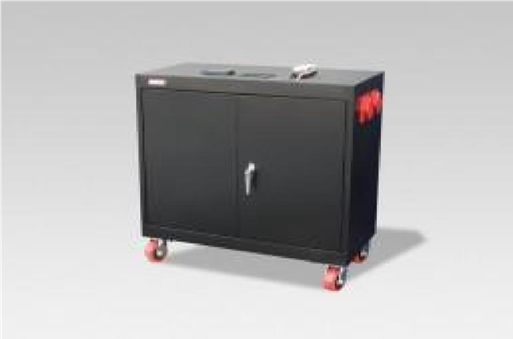 System Control Panel with Graphical 128 x 64-pixel, backlit LCD displays power reserves, amp hours consumed, fault conditions, solar panel output, charging, power consumption.  Overheat Temperature Sensor & Automatic Shutdown feature.Built-in voltage regulation system for sensitive electronics.Built-in 30A solar charge controller for solar panel charging.Electrical Specifications   GEN-1668H (120V-240V)                          Output power (continuous) at 25°C6,800 W                                 Overload 30 min/60 sec at 25°C8,500 W / 12,000 WOutput power (continuous) at 40°C6,000 WMaximum output current 60 seconds (rms)102 A (120 V); 52 A (240 V)Output frequency50 / 60 Hz selectableOutput voltage	120 / 240 VacOutput wave formTrue sine waveInput DC voltage range42 to 60 V (48 V nominal)AC connectionsSingle / Split phase ChargerMaximum output charge current140 AOutput charge voltage range40 – 64 V (48 V nominal)Charge controlThree stage, two stage, boost, customCharge temperature compensationBattery temperature sensor includedAC input frequency range (bypass/charge mode)55 – 65 Hz (default) 52 – 68 Hz (allowable)AC input voltage limits (bypass/charge mode)L-N: 78 - 140 V (120 V nominal); L-L: 160 - 270 V (240 V nominal)AC input voltage requirements240V default *phase between L (1) and L (2) must be 180° to qualify ACAC input 1One 60 Amp, 125/250 Volt, NEMA 14-60P, 3P, 4W, Plug and 8 ft. cordAC output 1Four (20A/125V) NEMA 5-20R isolated ground receptaclesAC output 2One 60 Amp, 125/250 Volt, NEMA 14-60R, 3P, 4W, flush receptacleGrid sell current range on AC1 (selectable limit)0 to 48 A (120 V) / 0 to 27 A (240 V)Battery bank reserve power19.2 kW (19,200 Watts)Battery service life12-16 years on floatSolar charge controller30A/12V (~360 W per hour/sunlight) *(60A/12V-24V) optionalGeneral SpecificationsAutomatic transfer relay rating/typical transfer time60 A/8 msOptimal operating temperature range-25°C to 70°C (-13°F to 158°F) (power derated above 25°C (77°F))System monitoring and network communicationsAvailableIntelligent featuresGrid sell, peak load shave, generator support, prioritized consumption of battery or external DC energyRegulatory approvalSafetyComponents are UL1741, CSA 107.1General SpecificationsProduct Dimensions (H x D x W) and weight(36" x 24" x 36”) & (1271 Lbs.) 577 kg.Shipping Dimensions (H x W x L) and weightStandard Pallet 48” x 36” x 48” (1371 lbs.) 622 kg.ConstructionStrong Steel, Four Casters, Color-Black or CharcoalWarranty5-year warranty on components; up to 4-years on batteriesPart NumberGEN-1668H-120240-6800-16Price $15,479   Geneforce Incorporated www.geneforcepower.com     Tel: (305) 215-5443       email: sales@geneforcepower.comGeneforce Incorporated www.geneforcepower.com     Tel: (305) 215-5443       email: sales@geneforcepower.comGeneforce Incorporated www.geneforcepower.com     Tel: (305) 215-5443       email: sales@geneforcepower.com